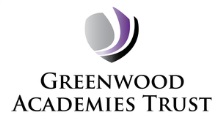 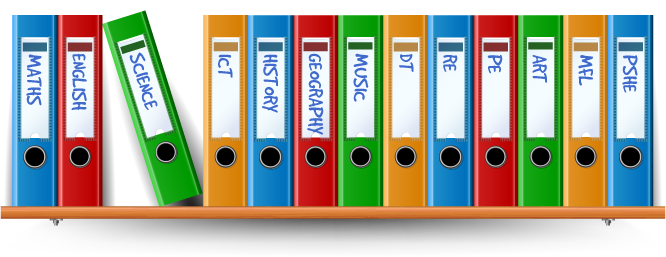 Intent – Greenwood Academies Trust Intent – Sunnyside Primary Academy At the Sunnyside Primary Academy, Strength, Perseverance and Aspirations are at the heart of everything we do.  We want to help each child to develop these core values in order that they become caring, confident young people who have a passion for learning.We will do this by supporting, guiding and inspiring our children through excellent teaching practices. By working with our families we create an aspirational environment and academy community where everyone is valued and successes are celebrated. Aims Motivate and challenge our children to create a passion for learning.Enable each child to achieve academic success.Partner with families to create an aspirational school community. Appreciate the uniqueness of each child and recognise their potential. Support, guide and inspire through excellent teaching practices. Academy Expectations Staff have high expectations of themselves and all children. Teachers are expected to impart knowledge accurately and with enthusiasm which generates high levels of commitment from children. We expect children to make rapid and sustained progress in lessons. We expect teachers to support children in developing independence. We expect teachers to systematically check understanding, intervening in a timely manner when needed. We expect children to be challenged. We expect teachers to regularly provide high quality marking and constructive feedback to children. Implementation Effective Teaching At The Sunnyside  Primary Academy we embrace a pedagogy of ‘Personalised Learning’; an approach which expects all children to reach or exceed national expectations, to fulfil their early promise and develop potential.  We have high expectations of progress  and recognise that this applies equally to children working above, at, or below age-related expectations, including those who have been identified as having special educational needs. There is an expectation of participation, fulfilment and success; and teaching and learning is characterised by ambitious objectives, challenging personal targets, rapid intervention to keep pupils on trajectory and rigorous assessment to check and maintain pupil progress. There are clear plans to support those who are struggling to maintain trajectory. The teacher’s priority is to support children so that they can keep up with the pace of learning and make good rates of progress. Traditionally it was expected that teachers would differentiate by task or expectation and many different levels of success were accepted, this approach often ran the risk of lowering expectations. Today, the effective teaching practices at The Sunnyside Primary Academy see teachers expecting everyone to succeed by offering higher levels of support or extra challenge for those who need it, so that all pupils can access the learning at the expected year group standard. Key Foci for Effective Teaching: 1. Quality first teaching Highly focused lesson design with sharp objectives; High demands of child engagement with their learning; High levels of interaction for all children; Appropriate use of teacher questioning, modelling and explaining; Emphasis on learning through dialogue; An expectation that children will develop resilience and accept responsibility for their own learning and work independently; Regular use of encouragement and praise to motivate children. 2. Target setting Individual children’s progress tracked; Strengths and weaknesses identified supporting planning and intervention Data collected on a regular basis and shared with staff and children; Children have regular opportunities to discuss their progress. Teachers actively involve children in setting and reviewing their progress towards their targets; Teaching, interventions and revision programmes are adjusted in the light of progress children make; Parents and carers regularly are regularly updated on their child’s progress; Processes run across the whole academy to ensure consistency and are regularly evaluated by SLT to ensure that the needs of all children are being met. 3. Focussed assessment Rigorous assessment and tracking of children’s performance takes place to inform classroom practice allowing children to make good progress and close attainment gaps; Day to day, Periodic and Transitional assessments used effectively; Assessment for Learning (AfL) evident across the academy – learning objectives, learning outcomes, success criteria, self and peer evaluation 4. Intervention Individuals and groups who are not making sufficient progress are identified; Provision for intervention is mapped according to need; Detailed plans are put into place; Learners are enabled to perform beyond the norms expected for their year group where appropriate; Interventions are evaluated and relevant adjustments are made; Achievement Teams regularly meet to discuss current and future interventions engaging in dialogue around the impact of interventions, potential barriers and further actions required. 5. Learning environment Organisation of the classroom/learning environment adapted to the children’s learning needs; The use of learning resources and IT developed to allow children to work independently and successfully; Make effective use of other spaces – ‘outdoor classroom’,  Displays to be a mixture of celebration of children’s work, supportive resources and information. 6. Curriculum organisation The curriculum is designed to cater for the needs and interests of a full range of learners including: Gifted and talented Learners with learning difficulties, including those with speech, language and communication needs Learners who are learning English as an additional language Boys and girls Children who are in care Learners with social, emotional and behavioural difficultiesFlexibility is built into the curriculum organisation and delivery to ensure greater coherence from the children’s perspectives. 7. Extended curriculum The academy offers a full range of ‘out of hours’ activities and clubs which enhance and extend the basic curriculum; We ensure access for all; Parents and carers, as well as the wider community, are involved in extended provision; Access to other services is provided or arranged, including health and social services. 8. Supporting children’s wider needs The academy maintains close communication with parents and carers; We develop and maintain multi agency links to support vulnerable children; Employ a ‘Learning Mentor’ and ‘Attendance Officer’ as a first point of contact for parents and carers. Effective Learning We acknowledge that people learn in different ways and we recognise the need to develop pedagogies which enable all children to learn in ways which suit them. We offer ways for children to learn in different ways including: investigation and problem solving; open ended tasks; reasoning; research and finding out, with independent access to a range of resources; group work, paired work and independent work; effective questioning; presentation and drama; use of IT; visitors and educational visits; creative activities, designing and making; participation in physical or athletic activity; homework; extra-curricular clubs and activities. Our Curriculum EYFS Curriculum In Reception, we follow the Early Years Statutory Framework as set out in the EYFS Handbook 2018 for the Early Years Foundation Stage, published in November 2018 by the DfE. This Framework specifies the requirement for learning and development in the Early Years and provides specific areas of learning we must cover in our curriculum. These areas are: Personal, Social and Emotional Development Physical Development Communication and Language development Literacy Mathematics Understanding the World Expressive Arts and Design A vital aspect in the development of essential knowledge and skills is the use of continuous provision. This means that children are using and developing certain skills throughout the year on a daily/weekly basis. Continuous Provision practice and principles begin in Early Years Foundation Stage and support children to develop key life skills such as independence; innovation; creativity, enquiry; analysis and problem solving. English Our English lessons develop pupils’ spoken language, reading, writing and grammar and vocabulary. English is taught in a cross-curricular way, linking up with other areas of the curriculum, where possible.  We teach our pupils to speak clearly, to convey their ideas fluently and confidently and to ask questions. Their vocabulary is developed systematically.  Our pupils have separate reading lessons and they are encouraged to read for pleasure and to read widely. We use Letters and Sounds for our phonics programme. Phonic awareness helps the development of reading by segmenting and blending sounds. The children will be heard reading individually and in groups.  We develop writing skills so that our pupils have the stamina and ability to write at the age expected standard. To support children in moving towards independent writing we provide a wide range of activities including use of film and imagery, modelled, shared and guided writing, peer editing and discussion.. We provide opportunities for writing for purpose and we encourage pupils to see themselves as authors. We promote the status of written work by providing opportunities for children’s writing to be published.Handwriting sessions are taught separately following Kinetic Letters and embedded in all lessons.  A range of extra activities are used to promote English within the school including a Reading Weeks, World Book Day and author visits. National Curriculum English Programmes of Study: https://www.gov.uk/government/publications/national-curriculum-in-england-english-programmes-of-study/national-curriculum-in-england-english-programmes-of-study Mathematics At the Sunnyside Primary Academy we embrace the Mastery approach to teaching mathematics. Our teachers will ensure that mathematical skills are taught every day.  They also use cross curricular opportunities to develop pupils’ mathematical fluency. Our pupils understand the importance of mathematics, are encouraged to be confident in numeracy and to apply the skills that they learn to simple problem solving. The activities cover a wide range of mathematical knowledge, many with an emphasis on practical work.  We build on skills and understanding in a step by step and progressive way and continue to develop place value, the four number operations and the understanding of fractional parts. The academy is part of the NCETM Maths Hub and we continue to develop our practice in line with theirs. There are extra activities throughout the year to promote mathematical skills and thinking including participation in World Maths Day and Numbers Day. National Curriculum Mathematics Programmes of Study: https://www.gov.uk/government/publications/national-curriculum-in-england-mathematics-programmes-of-study Science Science will be taught as a separate lesson but will be linked to our Topic work where appropriate. We will encourage our pupils to be curious about natural phenomena and to be excited by the process of understanding the world around them. Key scientific terminology will be introduced each lesson and knowledge will be built upon throughout the school. Pupils will be encouraged to work scientifically and will able to carry out simple tests and experiments using equipment and to gather and record data. Whilst at Sunnyside Primary Academy, children will learn about plants, animals including humans, materials, seasonal change, habitats, rocks, light, forces, states of matter, sound, electricity, earth and space and evolution and inheritance. Visits by specialists such as Mad Science will enhance the delivery of our science curriculum. We will also have dedicated science days throughout the year. National Curriculum Science Programmes of Study: https://www.gov.uk/government/publications/national-curriculum-in-england-science-programmes-of-study/national-curriculum-in-england-science-programmes-of-study#key-stage-1 Art and Design Art has a very important place in our curriculum. We see art as a vehicle for creativity and individual expression and it provides opportunities for collaborative work. It is an important form of cultural expression and, therefore, has significance and meaning for all our children. Our teaching provides an understanding of all the diverse art forms so that the children experience drawing, painting, collage, textiles, 3D designs, printmaking and digital media. Our design and technology lessons encourage the designing and making of products to solve real and relevant problems. Our pupils learn to select from and use a wide range of materials and components, including construction materials, textiles and ingredients, according to their characteristics. National Curriculum Art Programmes of Study https://www.gov.uk/government/publications/national-curriculum-in-england-art-and-design-programmes-of-study Drama Drama is used as a key tool in developing oral skills, vocabulary development, building confidence and self- esteem, and as an essential tool in developing imaginative, expressive, and persuasive spoken and written language. ‘Hot seating’, and ‘response in role’ drama techniques are used in literacy lessons aid the development of speaking and listening, reading and writing skills. Imaginative role play is fundamental to developing the whole child, not just in Early Years and KS1 education, but also as they children develop, and our curriculum provides opportunities to perform to wider audiences through assemblies and events around key festivals. There are increasing opportunities for our pupils to perform as they progress through the school. Computing We do have discreet timetable time for the development of IT skills but our approach is to integrate IT into lessons: the use of laptops and other hardware such as iPads are part of our learning tools. The children develop their skills, starting in reception with mouse control, keyboard skills, saving and printing work. They draw pictures, write and use the internet to carry out research. They then progress to more complex skills such as data analysis and coding. Pupils will use technology safely and identify where to go for help and support when they have concerns. National Curriculum Computing Programmes of Study: https://www.gov.uk/government/publications/national-curriculum-in-england-computing-programmes-of-study Modern Foreign Language From Year 3 to Year 6 we teach French to all children. Our approach is to make learning a new language fun! Young pupils are very receptive to learning a new language; they like to mimic pronunciation and they can easily pick up and duplicate new sounds. They feel a real sense of accomplishment when they learn to say something new. We will have discreet lessons on the timetable but we will also integrate the foreign language into the everyday routine. National Curriculum Language Programmes of Study https://www.gov.uk/government/publications/national-curriculum-in-england-languages-progammes-of-study Music In their music lessons pupils use their voices expressively and creatively by singing songs and speaking chants and rhymes. Assemblies will also provide an opportunity to practise singing. Pupils will also be taught to play a variety of instruments musically and encouraged to play together in ensemble groups. We encourage listening to a wide range of music with concentration and understanding. Music lessons are linked to Topic work and music is used in a variety of lessons and activities to create, mood, atmosphere and to help thinking. The Charanga programme will support our teaching of music across the school. National Curriculum Music Programmes of Study: https://www.gov.uk/government/publications/national-curriculum-in-england-music-programmes-of-study Physical Education (PE) A Specialist Teacher delivers at least one PE lesson. Our PE sessions will be both indoor and outdoor. They focus on mastering basic movements including running, jumping, throwing and catching, as well as developing balance, agility and co-ordination. Pupils are encouraged to participate in team games and to develop simple tactics for being an effective team member. Key Stage 2 pupils will also complete lessons inside and outside and may also visit other facilities including the local swimming pool.We ensure wider participation in the community by involvement in interschool sports and swimming tournaments, local authority and Trust based competitions. PE Programmes of Study: https://www.gov.uk/government/publications/national-curriculum-in-england-physical-education-programmes-of-study PSHE PSHE, or personal, social, health and education, is a planned programme of learning through which children and young people acquire the knowledge, understanding and skills they need to manage their lives. As part of a whole school approach, PSHE develops the qualities and attributes pupils need to thrive as individuals, family members and members of society. It prepares them to manage many of the most critical opportunities, challenges and responsibilities they will face growing up in such rapidly changing and challenging times. It also helps them to connect and apply the knowledge and understanding they learn in all subjects to practical, real-life situations while helping them to feel safe and secure enough to fulfil their academic potential. In our programmes we actively promote British values of democracy, the rule of law, individual liberty, and mutual respect and tolerance of those with different faiths and beliefs to prepare our pupils for life in modern day Britain. All our year groups have timetabled PSHE time but we encourage a cross-curricular approach to the development of PSHE skills and understanding. Circle time is used to listen to others and to be heard with the help of class friends. Pupils learn about similarities and differences between people and cultures. They participate in a variety of cultural events such as Diwali, Shrove Tuesday and Eid.  Planting and growing things are important aspects of our PSHE curriculum and we link this to an understanding of healthy eating. All pupils are taught using the SMILE and  Protective behaviours.National Curriculum PSHE programmes of Study https://www.gov.uk/government/publications/personal-social-health-and-economic-education-pshe Religious Education We follow the Agreed Syllabus for Religious Education (SACRE) produced by The Educational Framework for Religious Education in Northamptonshire. Religious Education (RE) is taught to all children except those who are taken out by their parents. Our teaching promotes the spiritual, moral, social and cultural development of our pupils. It reflects the fact that the religious traditions in Great Britain are in the main Christian whilst taking account of the teaching and practices of other principal religions represented in Great Britain. Our teaching enables pupils to acquire knowledge and understanding of religious beliefs, attitudes, practices and rituals. They will also develop their own beliefs and values. We will not convert or steer pupils towards a particular religious belief. They will also be aware that some people have no attachment to religious beliefs and follow secular philosophies. Religious Education DfE Guidance https://www.gov.uk/government/publications/religious-education-guidance-in-english-schools-non-statutory-guidance-2010 ThemeWe use themes to deliver humanities subject skills and understanding. Our theme programme (Cornerstones) is carefully balanced and planned to be age appropriate across the years. Theme maps are produced to show how each is taught, the knowledge and skills covered and links to other parts of the curriculum. It is important to us that art, music, English and where appropriate maths and science are linked in theme teaching. So, for Sunnyside, a history Romans theme could include urn making in art, catapult construction in design and technology and catapult testing and measuring in maths and science. Our themes generally have a history and geography base so that we teach location and place knowledge, weather and climate skills and knowledge and about significant historical events, people and places in our own locality. Theme also provides further opportunities to learn about people and cultures. A timetable of trips to support pupils’ learning and to enhance the curriculum is published as part of our long term planning. Humanities Programmes of Study: https://www.gov.uk/government/publications/national-curriculum-in-england-geography-programmes-of-study https://www.gov.uk/government/publications/national-curriculum-in-england-history-programmes-of-studyEnrichment We are committed to the broadest educational offering, and that means looking beyond the National Curriculum. A very successful enrichment programme that draws upon a wide range of adult skills is offered through school trips, visiting specialists and themed days and weeks. The programme is planned throughout the year. Trips and Visits We plan a series of trips throughout the year for each year group and these are communicated to parents at the start of the academic year. The trips are directly linked to our theme work for example an Out of Africa topic may include a trip to Woburn Safari Park in order to allow children to see African animals in an environment replicating their true habitat. We organise residential trips for our Year 4 and 6 pupils. Year 4 will spend two nights away in a local centre and this will help to prepare for longer stays in Year 6. Workshops and specialists Year groups may take part in a variety of workshops throughout the academic year. These will link to their theme work or to a whole school theme. We invite specialists from a range of outside agencies eg the NSPCC,  M&M Productions and Solveit.We offer a range of parent courses such as 1,2,3 Magic, cooking and story sacks.Themed days and weeks We also have themed days and weeks throughout the year eg Olympics, Authors and books.The Role of the Academy Advisory Council (the AAC) & Trust Governance (the Trust Board)Our local academy council are involved in supporting the academy in its delivery of its aims and values for the quality of teaching and and learning.  The monitoring of the consistent approach to Teaching and Learning at the Sunnyside Primary Academy is undertaken by the Primary Education Team, in the main through a linked Senior Education Adviser.The Role of Parents We believe that parents have a crucial role in helping their child to learn. We do all that we can to inform parents about the progress of their child by: Sending home a regular newsletter;Hold regular Parent’s Evenings;Invite parents in to the academy to share in their child’s learning, including ‘Fabulous Finishes’; Hold parent workshops where we explain assessment procedures and teaching and learning strategies; Teacher assessment is sent home twice a year and one annual report at the end of each academic year Impact The main source of impact will always remain the quality and breadth of work seen in pupil’s books and the learning environment.   As an academy we are striving to raise the expectation of learners and the quality of work they produce from a rounded and connected curriculum.   We ensure there are always opportunities for application of leaning within and across subject disciplines. The impact of our curriculum should also be measured by assessment procedures which allow us to measure outcomes against all schools nationally: EYFS % of pupils achieving a ‘Good level of development’ (GLD) Phonics Screening Test at the end of Year 1 End of KS1 % of children working towards or at the expected standard and at Greater depth in reading, writing and maths End of KS2 % of children working towards or at the expected standard and at Greater depth in reading, writing and maths But, will in fact be measured by how effectively it helps our pupils develop into well rounded individuals who embody our values and carry with them the knowledge, skills and attitudes which will make them lifelong learners and valuable future citizens.GAT Primary CurriculumCentral to the curricula in our academies are the fundamental principles that a curriculum should be:of qualitycontextualised to reflect the community of the academydeveloping core transferable knowledge and skillssecuring progress in the core areas of reading, writing and mathematicsbroad and balancedmeeting the expectations set out in the National Curriculum (2014)exciting and engagingWe made the decision as a Trust not to centralise our approach to a curriculum or the schemes of work that are used to deliver that curriculum across our Primary academies.As we work across a diverse number of regions our academies have the autonomy to craft and shape a curriculum that meets the requirements of the National Curriculum 2014 and the context of the community it serves. We ensure that it is fit for purpose through our quality assurance processes and annual academy performance review.We encourage our academies, their leaders and teachers to be innovative and forward thinking in their approach to planning a purposeful curriculum. In order to achieve this we expect our academies to continually review the effectiveness of their curriculum.